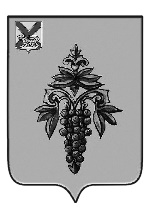 АДМИНИСТРАЦИЯ ЧУГУЕВСКОГО МУНИЦИПАЛЬНОГО РАЙОНА ПРИМОРСКОГО КРАЯ ПОСТАНОВЛЕНИЕ с. Чугуевка  Об утверждении муниципальной программы «Обеспечение доступным жильем и качественными услугами ЖКХ населения Чугуевского муниципального округа» на 2020-2024 годы.Руководствуясь Федеральным законом от 06 октября 2003 года № 131-ФЗ «Об общих принципах организации местного самоуправления в Российской Федерации», Законом Приморского края от 16 сентября 2019 года № 570-КЗ «О Чугуевском муниципальном округе»,  статьей 32 Устава Чугуевского муниципального района, администрация Чугуевского муниципального районаПОСТАНОВЛЯЕТ:1. Утвердить прилагаемую муниципальную программу «Обеспечение доступным жильем и качественными услугами ЖКХ населения Чугуевского муниципального» на 2020 - 2024 годы. 2. Финансовому управлению администрации Чугуевского муниципального района при формировании бюджета на очередной финансовый год предусмотреть финансирование мероприятий.3. Настоящее постановление вступает в силу с 01 января 2020 года и подлежит опубликованию в Чугуевской районной газете «Наше время» и размещению в сети Интернет.4. Контроль за исполнением настоящего постановления возложить на заместителя главы администрации Чугуевского муниципального района И.Г.Шишкова.Глава Чугуевского муниципального района,глава администрации                                                                                  Р.Ю. Деменёв                                                                                                                            Утвержденопостановлением администрацииЧугуевского муниципального округаот _____________ года №____-НПАПАСПОРТ   ПРОГРАММЫОбеспечение доступным жильем и качественными услугами ЖКХ населения Чугуевского муниципального округа на 2020-2024 годы˂*˃ - Подлежит ежегодной корректировке исходя из возможностей бюджета Чугуевского муниципального округа на соответствующий год.1. ОБЩАЯ ХАРАКТЕРИСТИКА СФЕРЫ РЕАЛИЗАЦИИПРОГРАММЫ И ПРОГНОЗ ЕЕ РАЗВИТИЯЖилищно-коммунальный комплекс представляет собой наиболее объемный сектор в непроизводственной сфере и является основой жизнеобеспечения округа. Развитие коммунального комплекса напрямую связано с благополучием общества,  наличие и состояние данного комплекса может служить индикатором социально-экономического развития и современного состояния экономики в целом. Создание такого комплекса  требует особого внимания и значительных капитальных вложений для обеспечения её  надежного функционирования. В настоящее время системы коммунального комплекса на территории  Чугуевского муниципального округа характеризуются значительным  уровнем износа и высокой вероятностью возникновения ситуаций, которые могут привести к нарушению функционирования систем жизнеобеспечения населения, снижения качества предоставления коммунальных услуг, неэффективным использованием топливных и энергетических ресурсов, загрязнением окружающей среды. На территории Чугуевского муниципального округа работают 6 предприятий жилищно-коммунального комплекса. Теплоснабжение осуществляет тепловой район «Чугуевский» филиала «Дальнегорский» КГУП «Примтеплоэнерго» и Филиал ФГБУ «ЦЖКУ», водоснабжение и водоотведение - ООО «Водолей», электроснабжение - Чугуевский РЭС Приморских северных электрических сетей ОАО "ДРСК", содержание и обслуживание жилищного фонда обеспечивает ООО «Коммунальщик». Кроме этого, содержание муниципального жилищного фонда и обеспечение тепловой энергией объектов культуры осуществляют МКП «Энергетик».Инфраструктура жилищно-коммунального хозяйства района представлена 40 котельными и тепловыми сетями, общей протяженностью  24,3 км; водопроводом, протяженность его сетей 23 км; сетями водоотведения, общей протяженностью  и жилищным фондом   486 тыс. кв. метров общей площади, из которых 66,04 тыс. кв. метров составляет муниципальный жилой фонд.В последние годы немало в сфере жилищно-коммунального хозяйства выполнен достаточной большой объем работ. За счет средств федерального, краевого и  местного бюджетов  произведен ремонт водопроводных и канализационных сетей, частично реконструированы сети теплоснабжения, приобретена, проведена модернизация котельных, восстанавливается и производится установка новых линий уличного освещения в населенных пунктах округа.Не смотря на обширный пласт выполненных работ, значительное количество сетей электроснабжения, теплоснабжения, водоснабжения и водоотведения нуждаются в восстановительных и ремонтных работах, а некоторые сети и в реконструкции. Значительная часть муниципального жилого фонда нуждается в проведении капитального ремонта и реконструкции. Отдельным пунктом улучшения качества предоставления коммунальных услуг стоит вопрос о признании некоторых объектов муниципального жилого фонда аварийным и непригодным для проживания, а так же строительства или приобретение нового жилья и расселение граждан проживающих в жилом фонде признанном аварийном. 	Остро стоит вопрос так же и с очистными сооружениями.Очистные сооружения находятся в аварийном состоянии и работают только в режиме механической очистки: хозяйственно-бытовые сточные воды перекачиваются четырьмя канализационными насосными станциями на очистные сооружения и далее сбрасываются в реку Уссури.  Биологическая очистка отсутствует,  сточные воды сбрасываются недостаточно очищенными а объеме   немногим более 2,0  тыс. м³/ сутки. Округу  необходимы новые очистные сооружения производительностью 3,0 тыс. м³/ сутки  с реконструкцией  напорного канализационного коллектора от очистных сооружений и до выпуска в реку Уссури.Несмотря на положительную динамику развития  коммунальной сферы, сохраняется ряд нерешенных проблем, для решения которых целесообразно использовать программно-целевой метод, позволяющий выявить приоритетные направления, на которые необходимо направить бюджетные средства. Программа Обеспечение доступным жильем и качественными услугами ЖКХ населения Чугуевского муниципального округа на 2020-2024 годы -  это  ключевой документ, определяющий вектор развития инженерной инфраструктуры на среднесрочную  перспективу (до 2024 года). Для муниципального округа  данная  Программа будет  инструментом комплексного управления и оптимизации развития системы коммунальной инфраструктуры  и    направлена  на  осуществление  надежного  и  устойчивого обеспечения потребителей коммунальными услугами надлежащего качества, снижение износа объектов коммунальной  инфраструктуры,  обеспечение  инженерной инфраструктурой земельных участков.2. ЦЕЛИ И ЗАДАЧИ ПРОГРАММЫОсновной целью Программы является обеспечение устойчивого функционирования и развития коммунального сектора Чугуевского муниципального округа, данная цель комплексная, сформированная из целей включенных в Программу Подпрограмм.В целях реализации данной цели, необходимо выполнить ряд задач, а именно:1.создание безопасных и благоприятных условий проживания граждан в муниципальном жилищном фонде; 2.Гарантированное обеспечение детей-сирот, детей, оставшихся без попечения родителей, лиц из числа детей-сирот и детей, оставшихся без попечения родителей, жилыми помещениями;3.гарантированное обеспечение население водными ресурсами; 4.сохранение и восстановление водных объектов до состояния, обеспечивающего экологически благоприятные условия жизни населения;6.создание безопасных и благоприятных условий проживания граждан на территории Чугуевского муниципального округа;7.предоставление государственной поддержки в решении жилищной проблемы молодым семьям Чугуевского муниципального округа, признанным в установленном порядке нуждающимися в улучшении жилищных условий3. ЦЕЛЕВЫЕ ИНДИКАТОРЫ И ПОКАЗАТЕЛИ ПРОГРАММЫПоказатели (индикаторы), соответствующие целям и задачам Программы, представлены в приложении № 1 к Программе «Обеспечение доступным жильем и качественными услугами ЖКХ населения Чугуевского муниципального округа» на 2020-2024 годы. 4. ПЕРЕЧЕНЬ МЕРОПРИЯТИЙ ПРОГРАММЫОбобщенная характеристика мероприятий, предлагаемых к реализации для решения поставленных Программой задач, отражена в приложении № 2 к Программе «Обеспечение доступным жильем и качественными услугами ЖКХ населения Чугуевского муниципального округа» на 2020-2024 годы. 5. МЕХАНИЗМ РЕАЛИЗАЦИИ ПРОГРАММЫЗаместитель главы администрации Чугуевского муниципального округа, курирующий  вопрос по жилищно-коммунальному хозяйству, обеспечивает координацию действий исполнителей Программы, контролирует целенаправленное и эффективное использование финансирования на выполнение намеченных мероприятий. Отдел жизнеобеспечения Чугуевского муниципального округа:- обеспечивает реализацию Программы в соответствии с планом мероприятий и в пределах средств, предусмотренных бюджетом Чугуевского муниципального округа  на соответствующий финансовый год и плановый период;- вносит в установленном порядке предложения по уточнению мероприятий Программы с учетом складывающейся социально-экономической ситуации.6. РЕСУРСНОЕ ОБЕСПЕЧЕНИЕ ПРОГРАММЫИсточником финансирования Программы являются средства бюджета Чугуевского муниципального округа (приложение № 3 к Программе).Объемы финансирования мероприятий Программы за счет средств бюджета Чугуевского муниципального округа и бюджета Приморского края составляет: 250075,5 тыс. рублей, в том числе по годам:2020 год - 39957,9 тыс. рублей;2021 год - 34941,9 тыс. рублей;2022 год - 44791,9 тыс. рублей;2023 год - 65391,9 тыс. рублей;2024 год - 64991,9 тыс. рублей;в том числе:- бюджет Чугуевского муниципального района:  2020 год - 14261 тыс. рублей;2021 год -  10489,9 тыс. рублей;2022 год -  14270,4 тыс. рублей;2023 год -  13577,4 тыс. рублей;2024 год -  13177,4 тыс. рублей;- бюджет Приморского края:2020 год -  25696,9 тыс. рублей;2021 год -  24452 тыс. рублей;2022 год -  30521,5 тыс. рублей;2023 год -  51814,5 тыс. рублей;2024 год -  51814,5 тыс. рублей.Ресурсное обеспечение представлено в приложении № 3 к Программе «Обеспечение доступным жильем и качественными услугами ЖКХ населения Чугуевского муниципального округа » на 2020-2024 годы.7. СРОКИ И ЭТАПЫ РЕАЛИЗАЦИИ ПРОГРАММЫПодпрограмма реализуется в 2020 – 2024 годах в один этап.8. ОЦЕНКА ЭФФЕКТИВНОСТИ РЕАЛИЗАЦИИ ПРОГРАММЫРеализация программных мероприятий позволит :Повысить качество жизни граждан проживающих в муниципальном жилищном фонде;улучшить качество питьевой воды до уровня 100%;увеличить долю очищенных сточных вод до уровня 100%;повысить качество и надежность предоставляемых услуг по водоснабжению и водоотведению на уровне 100%;своевременно выполнять обязательства по обеспечению жилыми помещениями детей-сирот, детей, оставшихся без попечения родителей, лиц из их числа, в Чугуевском муниципальном округе;ежегодно повышать уровень и качество жизни не менее                 16 детей-сирот, детей, оставшихся без попечения родителей, лиц из их числа;Ликвидировать аварийный жилищный фонд на территории муниципального округа; создать безопасные и благоприятные условия проживания граждан на территории округа;обеспечить 22 молодые семьи, мерами поддержки.9. УПРАВЛЕНИЕ РЕАЛИЗАЦИЕЙ ПРОГРАММЫ,КОНТРОЛЬ ЗА ХОДОМ ЕЕ ИСПОЛНЕНИЯОбщее руководство и текущее управление реализации Программы осуществляется заместителем администрации Чугуевского муниципального округа курирующий вопросы жилищно-коммунального хозяйства.Ответственный исполнитель:- организует реализацию Программы, обеспечивает внесение изменений в Программу и несет ответственность за достижение целевых индикаторов (показателей) Программы, а также ожидаемых результатов ее реализации;- предоставляет ежеквартально, в срок до 25 числа месяца, следующего за отчетным кварталом, в управление экономического развития и потребительского рынка:- информацию о степени выполнения отдельных мероприятий Программу;- информацию о расходовании бюджетных средств на реализацию Программы;- сведения о достижении значений целевых индикаторов (показателей) Программы;- подготавливает до 1 марта года, следующего за отчетным годом, годовой отчет о ходе реализации и оценке эффективности реализации Программы;- ежегодно, не позднее 15 декабря текущего финансового года, направляет в Финансовое управление и управление экономического развития и потребительского рынка план реализации Программы на очередной финансовый год и плановый период.Решение о внесении изменений в Программу и отдельные мероприятия принимается ответственным исполнителем при условии, что планируемые изменения не приведут к ухудшению плановых значений целевых индикаторов (показателей) Программы, а также к увеличению сроков исполнения мероприятий Программы.ЦЕЛЕВЫЕ ИНДИКАТОРЫ И ПОКАЗАТЕЛИ ПРОГРАММЫ                                                                                                                                                                                                   Приложение № 2                                                                                                                 к Программе Обеспечение доступным жильем и качественными услугами ЖКХ населения Чугуевского муниципального округа на 2020-2024 годы.   ОБОБЩЕННАЯ ХАРАКТЕРИСТИКАРЕАЛИЗУЕМЫХ В СОСТАВЕ МУНИЦИПАЛЬНОЙ ПРОГРАММЫПОДПРОГРАММ И ОТДЕЛЬНЫХ МЕРОПРИЯТИЙ«Обеспечение доступным жильем и качественными услугами ЖКХ населения Чугуевского муниципального округа на 2020-2024 гг.                                                                                                                                                                                                   Приложение № 3                                                                                                                 к Программе «Обеспечение доступным жильем и качественными услугами ЖКХ населения Чугуевского муниципального округа» на 2020-2024 годыОтветственный исполнитель Программы                        Отдел жизнеобеспечения администрации Чугуевского муниципального округаСтруктура Программы:                                       подпрограмма                                                             Подпрограмма 1.Содержание и ремонт муниципального жилищного фонда;Подпрограмма 2.Чистая вода;Подпрограмма 3.Обеспечение детей-сирот  и детей, оставшихся без попечения родителей, лиц из числа детей-сирот и детей, оставшихся без попечения родителей жилыми помещениями;Подпрограмма 4.Переселение граждан из ветхого и аварийного жилья;Подпрограмма 5.Обеспечение жильем молодых семей.Реквизиты нормативных правовых актов, которыми утверждены государственныепрограммы Российской Федерации, Приморского края                         Федеральный закон от 06.10.2003 № 131-ФЗ «Об общих принципах организации местного самоуправления в Российской Федерации»; Федеральный закон от 01.05.2019 № 87-ФЗ «О внесении изменений в федеральный закон "об общих принципах организации местного самоуправления в российской федерации"»Федеральный закон от 30.12.2004 № 210-ФЗ «Об основах регулирования тарифов организаций коммунального комплекса»; Постановление Правительства РФ от 13.02.2006  № 83 «Об утверждении Правил определения и предоставления технических условий подключения объекта капитального строительства к сетям инженерно-технического обеспечения и Правил подключения объекта капитального строительства к сетям инженерно-технического обеспечения»; Постановление Правительства РФ от 06.05.2011 № 354 «N 354Правила предоставления коммунальных услуг собственникам и пользователям помещений в многоквартирных домах и жилых домов»; Цель Программы                                             Обеспечение устойчивого функционирования и развития коммунального сектора Чугуевского муниципального округа.Задачи Программы                                           создание безопасных и благоприятных условий проживания граждан в муниципальном жилищном фонде; Гарантированное обеспечение детей-сирот, детей, оставшихся без попечения родителей, лиц из числа детей-сирот и детей, оставшихся без попечения родителей, жилыми помещениями;гарантированное обеспечение население водными ресурсами; сохранение и восстановление водных объектов до состояния, обеспечивающего экологически благоприятные условия жизни населения;создание безопасных и благоприятных условий проживания граждан на территории Чугуевского муниципального округа;предоставление государственной поддержки в решении жилищной проблемы молодым семьям Чугуевского муниципального округа, признанным в установленном порядке нуждающимися в улучшении жилищных условийЦелевые индикаторы, показатели Программы                   1.Доля объектов муниципального жилищного фонда, соответствующих требованиям законодательства, в общем объеме муниципального жилищного фонда на конец отчетного года.2.Доля  объектов водоснабжения и водоотведения находящихся в неудовлетворительном состоянии.3.Доля населения обеспеченных качественными услугами водоснабжения и водоотведения.4. Количество детей-сирот, обеспеченных жилыми помещениями по договору найма специализированных жилых помещений с использованием бюджетных средств5. Площадь жилых помещений признанных аварийными. 6. Количество граждан расселенных из жилых помещений признанных аварийными.7.Число молодых семей, получивших поддержку в рамках Подпрограммы;8.Общая площадь жилых помещений, приобретенная участниками подпрограммыЭтапы и сроки реализации Программы                         2020 - 2024 годы, в один этапОбъем средств бюджета Чугуевского муниципального района на финансирование муниципальной программы и прогнозная оценка привлекаемых  на реализацию ее целей средств федерального, краевого бюджетов,    внебюджетных источников                                                  Общий объем финансирования Программы за счет средств бюджетов Приморского края и Чугуевского муниципального округа составляет: 250075,5 тыс. рублей, в том числе:- бюджет Чугуевского муниципального района:  2020 год –  14261 тыс. рублей;2021год -    10489,9 тыс. рублей;2022 год -    14270,4 тыс. рублей;2023 год -    13577,4 тыс. рублей;2024 год -    13177,4 тыс. рублей;- бюджет Приморского края:2020 год -   25696,9 тыс. рублей;2021 год -   24452 тыс. рублей;2022 год -   30521,5 тыс. рублей;2023 год -   51814,5 тыс. рублей;2024 год -   51814,5 тыс. рублей.Ожидаемые результаты реализации Программы                  Реализация программных мероприятий позволит Повысить качество жизни граждан проживающих в муниципальном жилищном фонде;улучшить качество питьевой воды;увеличить долю очищенных сточных вод;повысить качество и надежность предоставляемых услуг по водоснабжению и водоотведению;своевременно выполнять обязательства по обеспечению жилыми помещениями детей-сирот, детей, оставшихся без попечения родителей, лиц из их числа, в Чугуевском муниципальном округе;ежегодно повышать уровень и качество жизни не менее                 16 детей-сирот, детей, оставшихся без попечения родителей, лиц из их числа;Ликвидировать аварийный жилищный фонд на территории муниципального округа; создать безопасные и благоприятные условия проживания граждан на территории округа;обеспечить 22 молодые семьи, мерами поддержки.Приложение №1 к Программе Обеспечение доступным жильем и качественными услугами ЖКХ населения Чугуевского муниципального округа на 2020-2024 годы№ ппПоказатель (индикатор) (наименование)Ед.изм.Значение показателейЗначение показателейЗначение показателейЗначение показателейЗначение показателей№ ппПоказатель (индикатор) (наименование)Ед.изм.202020212022202320241Доля  объектов водоснабжения и водоотведения находящихся в неудовлетворительном состоянии%100857055402Доля населения обеспеченных качественными услугами водоснабжения и водоотведения%607080901003Площадь расселенных жилых помещений признанных аварийными тыс.кв.м.0010,7613,9732,824Количество граждан расселенных из жилых помещений признанных аварийнымиЧел.0059078018405Количество молодых семей, улучшивших жилищные условияед.644446Общая площадь жилых помещений, приобретенная участниками Подпрограммыкв.м.3241921921921927доля объектов муниципального жилищного фонда, соответствующих требованиям законодательства, в общем объеме муниципального жилищного фонда %100100100100100№ п/пНаименование  подпрограммы,  отдельного мероприятияОтветственный исполнительСрокСрокСрок№ п/пНаименование  подпрограммы,  отдельного мероприятияОтветственный исполнительНачала реализации мероприятияОкончания реализации мероприятияОжидаемый результат№ п/пНаименование  подпрограммы,  отдельного мероприятияОтветственный исполнительНачала реализации мероприятияОкончания реализации мероприятияОжидаемый результат№ п/пНаименование  подпрограммы,  отдельного мероприятияОтветственный исполнительНачала реализации мероприятияОкончания реализации мероприятияОжидаемый результат1.Подпрограмма «содержание и ремонт муниципального жилищного фонда»1.Подпрограмма «содержание и ремонт муниципального жилищного фонда»1.Подпрограмма «содержание и ремонт муниципального жилищного фонда»1.Подпрограмма «содержание и ремонт муниципального жилищного фонда»1.Подпрограмма «содержание и ремонт муниципального жилищного фонда»1.Подпрограмма «содержание и ремонт муниципального жилищного фонда»1.1Взносы на капитальный ремонт муниципальных помещений и многоквартирных домов, включенных в региональную программууправление жизнеобеспечения администрациии Чугуевского муниципального округа20202024проведение капитального ремонта многоквартирных домов1.2«Организация, содержание и ремонт муниципального жилищного фонда, оформление технической документации»управление жизнеобеспечения администрациии Чугуевского муниципального округа20202024Повышение качества жизни граждан проживающих в муниципальном жилищном фонде1.3Организация сбора и вывоза бытовых отходов и мусора»управление жизнеобеспечения администрациии Чугуевского муниципального округа20202024Повышение качества жизни граждан проживающих в муниципальном жилищном фонде2. Подпрограмма «чистая вода»2. Подпрограмма «чистая вода»2. Подпрограмма «чистая вода»2. Подпрограмма «чистая вода»2. Подпрограмма «чистая вода»2. Подпрограмма «чистая вода»2.1Модернизация коммуникаций водоснабжения и водоотведения»управление жизнеобеспечения администрациии Чугуевского муниципального округа20202024повышение качества и надежности предоставляемых услуг по водоснабжению и водоотведению2.2«Проектирование и строительство очистных сооружений»управление жизнеобеспечения администрациии Чугуевского муниципального округа20202024увеличение доли очищенных сточных вод3. Подпрограмма «обеспечение детей-сирот и детей , оставшихся без попечения родителей, лиц из числа детей-сирот и детей, оставшихся без попечения родителей жилыми помещениями»3. Подпрограмма «обеспечение детей-сирот и детей , оставшихся без попечения родителей, лиц из числа детей-сирот и детей, оставшихся без попечения родителей жилыми помещениями»3. Подпрограмма «обеспечение детей-сирот и детей , оставшихся без попечения родителей, лиц из числа детей-сирот и детей, оставшихся без попечения родителей жилыми помещениями»3. Подпрограмма «обеспечение детей-сирот и детей , оставшихся без попечения родителей, лиц из числа детей-сирот и детей, оставшихся без попечения родителей жилыми помещениями»3. Подпрограмма «обеспечение детей-сирот и детей , оставшихся без попечения родителей, лиц из числа детей-сирот и детей, оставшихся без попечения родителей жилыми помещениями»3. Подпрограмма «обеспечение детей-сирот и детей , оставшихся без попечения родителей, лиц из числа детей-сирот и детей, оставшихся без попечения родителей жилыми помещениями»3.1Обеспечение детей-сирот и детей , оставшихся без попечения родителей, лиц из числа детей-сирот и детей, оставшихся без попечения родителей жилыми помещениямиуправление земельных и имущественных отношений20202024Повышение уровня и качества жизни не менее                 16 детей-сирот, детей, оставшихся без попечения родителей, лиц из их числа ежегодно.5.подпрограмма  «переселение граждан из ветхого и аварийного жилья»5.подпрограмма  «переселение граждан из ветхого и аварийного жилья»5.подпрограмма  «переселение граждан из ветхого и аварийного жилья»5.подпрограмма  «переселение граждан из ветхого и аварийного жилья»5.подпрограмма  «переселение граждан из ветхого и аварийного жилья»5.подпрограмма  «переселение граждан из ветхого и аварийного жилья»4.1признание жилых помещений непригодными для проживания и снос жилых помещений признанных непригоднымиуправление жизнеобеспечения администрациии Чугуевского муниципального округа20202024Ликвидация аварийного жилищного фонда, создание безопасных и благоприятных условий проживания граждан на территории округа4.2строительству благоустроенных жилых домов, приобритение жилых помещений в благоустроенных жилых домах у застройщиков или участие в долевом строительствеуправление жизнеобеспечения администрациии Чугуевского муниципального округа20202024Ликвидация аварийного жилищного фонда, создание безопасных и благоприятных условий проживания граждан на территории округа5. Подпрограмма  «обеспечение жильем молодых семей»5. Подпрограмма  «обеспечение жильем молодых семей»5. Подпрограмма  «обеспечение жильем молодых семей»5. Подпрограмма  «обеспечение жильем молодых семей»5. Подпрограмма  «обеспечение жильем молодых семей»5. Подпрограмма  «обеспечение жильем молодых семей»5.1обеспечение жильем молодых семейуправление земельных и имущественных отношений20202024приобретение участниками Подпрограммы жилых помещений общей площадью не менее 1092 кв.мИНФОРМАЦИЯО РЕСУРСНОМ ОБЕСПЕЧЕНИИ МУНИЦИПАЛЬНОЙ ПРОГРАММЫ ЗА СЧЕТ СРЕДСТВ БЮДЖЕТА ЧУГУЕВСКОГО  МУНИЦИПАЛЬНОГО РАЙОНА И ПРИВЛЕКАЕМЫХ  СРЕДСТВ ФЕДЕРАЛЬНОГО БЮДЖЕТА, КРАЕВОГО БЮДЖЕТА,БЮДЖЕТОВ ГОСУДАРСТВЕННЫХ ВНЕБЮДЖЕТНЫХ ФОНДОВ,ИНЫХ ВНЕБЮДЖЕТНЫХ ИСТОЧНИКОВОбеспечение доступным жильем и качественными услугами ЖКХ населения Чугуевского муниципального округа» на 2020-2024 годывсего 202020212022202320241234678910Муниципальная программа Обеспечение доступным жильем и качественными услугами ЖКХ населения Чугуевского муниципального округа на 2020-2024 годыВсего25007639957,93494244791,965391,964991,9Муниципальная программа Обеспечение доступным жильем и качественными услугами ЖКХ населения Чугуевского муниципального округа на 2020-2024 годыКраевой бюджет18429925696,92445230521,551814,551814,5Муниципальная программа Обеспечение доступным жильем и качественными услугами ЖКХ населения Чугуевского муниципального округа на 2020-2024 годыБюджет Чугуевского МР65776,1142611049014270,413577,413177,4иные внебюджетные трансферты27610,88002,849024902490249021.Подпрограмма «содержание и ремонт муниципального жилищного фонда»1.Подпрограмма «содержание и ремонт муниципального жилищного фонда»1.Подпрограмма «содержание и ремонт муниципального жилищного фонда»1.Подпрограмма «содержание и ремонт муниципального жилищного фонда»1.Подпрограмма «содержание и ремонт муниципального жилищного фонда»1.Подпрограмма «содержание и ремонт муниципального жилищного фонда»1.Подпрограмма «содержание и ремонт муниципального жилищного фонда»1.Подпрограмма «содержание и ремонт муниципального жилищного фонда»1.Подпрограмма «содержание и ремонт муниципального жилищного фонда»1.Подпрограмма «содержание и ремонт муниципального жилищного фонда»Всего15500310031003100310031001.1Взносы на капитальный ремонт муниципальных помещений и многоквартирных домов, включенных в региональную программуАдминистрация Чугуевского муниципального районаБюджет Чугуевского МР42508508508508508501.2«Организация, содержание и ремонт муниципального жилищного фонда, оформление технической документации»Администрация Чугуевского муниципального районаБюджет Чугуевского МР9500190019001900190019001.3Организация сбора и вывоза бытовых отходов и мусора»Администрация Чугуевского муниципального районаБюджет Чугуевского МР17503503503503503502. Подпрограмма «Чистая вода»2. Подпрограмма «Чистая вода»2. Подпрограмма «Чистая вода»2. Подпрограмма «Чистая вода»2. Подпрограмма «Чистая вода»2. Подпрограмма «Чистая вода»2. Подпрограмма «Чистая вода»2. Подпрограмма «Чистая вода»2. Подпрограмма «Чистая вода»2. Подпрограмма «Чистая вода»Всего6730015501550700028600286002.1Модернизация коммуникаций водоснабжения и водоотведения»Администрация Чугуевского муниципального районаБюджет Чугуевского МР4700800800900110011002.2«Проектирование и строительство очистных сооружений»Администрация Чугуевского муниципального районаБюджет Чугуевского МР1805,575075030,5137,5137,52.2«Проектирование и строительство очистных сооружений»Администрация Чугуевского муниципального районаКраевой бюджет60794,5006069,527362,527362,53. Подпрограмма 3 «обеспечение детей-сирот и детей , оставшихся без попечения родителей, лиц из числа детей-сирот и детей, оставшихся без попечения родителей жилыми помещениями»3. Подпрограмма 3 «обеспечение детей-сирот и детей , оставшихся без попечения родителей, лиц из числа детей-сирот и детей, оставшихся без попечения родителей жилыми помещениями»3. Подпрограмма 3 «обеспечение детей-сирот и детей , оставшихся без попечения родителей, лиц из числа детей-сирот и детей, оставшихся без попечения родителей жилыми помещениями»3. Подпрограмма 3 «обеспечение детей-сирот и детей , оставшихся без попечения родителей, лиц из числа детей-сирот и детей, оставшихся без попечения родителей жилыми помещениями»3. Подпрограмма 3 «обеспечение детей-сирот и детей , оставшихся без попечения родителей, лиц из числа детей-сирот и детей, оставшихся без попечения родителей жилыми помещениями»3. Подпрограмма 3 «обеспечение детей-сирот и детей , оставшихся без попечения родителей, лиц из числа детей-сирот и детей, оставшихся без попечения родителей жилыми помещениями»3. Подпрограмма 3 «обеспечение детей-сирот и детей , оставшихся без попечения родителей, лиц из числа детей-сирот и детей, оставшихся без попечения родителей жилыми помещениями»3. Подпрограмма 3 «обеспечение детей-сирот и детей , оставшихся без попечения родителей, лиц из числа детей-сирот и детей, оставшихся без попечения родителей жилыми помещениями»3. Подпрограмма 3 «обеспечение детей-сирот и детей , оставшихся без попечения родителей, лиц из числа детей-сирот и детей, оставшихся без попечения родителей жилыми помещениями»3. Подпрограмма 3 «обеспечение детей-сирот и детей , оставшихся без попечения родителей, лиц из числа детей-сирот и детей, оставшихся без попечения родителей жилыми помещениями»3. Подпрограмма 3 «обеспечение детей-сирот и детей , оставшихся без попечения родителей, лиц из числа детей-сирот и детей, оставшихся без попечения родителей жилыми помещениями»3. Подпрограмма 3 «обеспечение детей-сирот и детей , оставшихся без попечения родителей, лиц из числа детей-сирот и детей, оставшихся без попечения родителей жилыми помещениями»3. Подпрограмма 3 «обеспечение детей-сирот и детей , оставшихся без попечения родителей, лиц из числа детей-сирот и детей, оставшихся без попечения родителей жилыми помещениями»3. Подпрограмма 3 «обеспечение детей-сирот и детей , оставшихся без попечения родителей, лиц из числа детей-сирот и детей, оставшихся без попечения родителей жилыми помещениями»3. Подпрограмма 3 «обеспечение детей-сирот и детей , оставшихся без попечения родителей, лиц из числа детей-сирот и детей, оставшихся без попечения родителей жилыми помещениями»3. Подпрограмма 3 «обеспечение детей-сирот и детей , оставшихся без попечения родителей, лиц из числа детей-сирот и детей, оставшихся без попечения родителей жилыми помещениями»3. Подпрограмма 3 «обеспечение детей-сирот и детей , оставшихся без попечения родителей, лиц из числа детей-сирот и детей, оставшихся без попечения родителей жилыми помещениями»3. Подпрограмма 3 «обеспечение детей-сирот и детей , оставшихся без попечения родителей, лиц из числа детей-сирот и детей, оставшихся без попечения родителей жилыми помещениями»3. Подпрограмма 3 «обеспечение детей-сирот и детей , оставшихся без попечения родителей, лиц из числа детей-сирот и детей, оставшихся без попечения родителей жилыми помещениями»3. Подпрограмма 3 «обеспечение детей-сирот и детей , оставшихся без попечения родителей, лиц из числа детей-сирот и детей, оставшихся без попечения родителей жилыми помещениями»3.1Обеспечение детей-сирот и детей , оставшихся без попечения родителей, лиц из числа детей-сирот и детей, оставшихся без попечения родителей жилыми помещениямиАдминистрация Чугуевского муниципального районавсего11448022895,92289622895,922895,922895,93.1Обеспечение детей-сирот и детей , оставшихся без попечения родителей, лиц из числа детей-сирот и детей, оставшихся без попечения родителей жилыми помещениямиАдминистрация Чугуевского муниципального районаКраевой бюджет11448022895,92289622895,922895,922895,94. Подпрограмма 4 «переселение граждан из ветхого и аварийного жилья»4. Подпрограмма 4 «переселение граждан из ветхого и аварийного жилья»4. Подпрограмма 4 «переселение граждан из ветхого и аварийного жилья»4. Подпрограмма 4 «переселение граждан из ветхого и аварийного жилья»4. Подпрограмма 4 «переселение граждан из ветхого и аварийного жилья»4. Подпрограмма 4 «переселение граждан из ветхого и аварийного жилья»4. Подпрограмма 4 «переселение граждан из ветхого и аварийного жилья»4. Подпрограмма 4 «переселение граждан из ветхого и аварийного жилья»4. Подпрограмма 4 «переселение граждан из ветхого и аварийного жилья»4. Подпрограмма 4 «переселение граждан из ветхого и аварийного жилья»всего113001001004500350031004.1признание жилых помещений непригодными для проживания и снос жилых помещений признанных непригоднымиАдминистрация Чугуевского муниципального районаБюджет Чугуевского МР17001001005005005004.2строительству благоустроенных жилых домов, приобритение жилых помещений в благоустроенных жилых домах у застройщиков или участие в долевом строительствеАдминистрация Чугуевского муниципального районаБюджет Чугуевского МР9600004000300026005. Подпрограмма  «обеспечение жильем молодых семей»5. Подпрограмма  «обеспечение жильем молодых семей»5. Подпрограмма  «обеспечение жильем молодых семей»5. Подпрограмма  «обеспечение жильем молодых семей»5. Подпрограмма  «обеспечение жильем молодых семей»5. Подпрограмма  «обеспечение жильем молодых семей»5. Подпрограмма  «обеспечение жильем молодых семей»5. Подпрограмма  «обеспечение жильем молодых семей»5. Подпрограмма  «обеспечение жильем молодых семей»5. Подпрограмма  «обеспечение жильем молодых семей»5.1обеспечение жильем молодых семейАдминистрация Чугуевского муниципального районавсего414961231272967296729672965.1обеспечение жильем молодых семейАдминистрация Чугуевского муниципального районакраевой бюджет9025,382800,981556,11556,11556,11556,15.1обеспечение жильем молодых семейАдминистрация Чугуевского муниципального районаБюджет Чугуевского МР4859,821508,22837,9837,9837,9837,95.1обеспечение жильем молодых семейАдминистрация Чугуевского муниципального районаиные внебюджетные трансферты27610,88002,84902490249024902